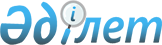 О внесении изменений в решение Бородулихинского районного маслихата от 24 декабря 2021 года № 12-2-VII "О районном бюджете на 2022-2024 годы"Решение Бородулихинского районного маслихата области Абай от 28 ноября 2022 года № 23-3-VII
      Бородулихинский районный маслихат РЕШИЛ:
      1. Внести в решение Бородулихинского районного маслихата "О районном бюджете на 2022-2024 годы" от 24 декабря 2021 года № 12-2-VII (зарегистрировано в Реестре государственной регистрации нормативных правовых актов под № 162610) следующие изменения:
      пункт 1 изложить в новой редакции:
      "1. Утвердить районный бюджет на 2022-2024 годы согласно приложениям 1, 2, 3 соответственно, в том числе на 2022 год в следующих объемах:
      1) доходы – 3883243,7 тысяч тенге, в том числе:
      налоговые поступления – 1799440 тысяч тенге;
      неналоговые поступления – 9596,5 тысяч тенге;
      поступления от продажи основного капитала – 0 тенге; 
      поступления трансфертов – 2074207,2 тысяч тенге;
      2) затраты – 4135382,6 тысяч тенге;
      3) чистое бюджетное кредитование – 41417 тысяч тенге, в том числе:
      бюджетные кредиты – 91890 тысяч тенге;
      погашение бюджетных кредитов – 50473 тысяч тенге;
      4) сальдо по операциям с финансовыми активами – 16312 тысяч тенге, в том числе:
      приобретение финансовых активов – 16312 тысяч тенге;
      поступления от продажи финансовых активов государства – 0 тенге;
      5) дефицит (профицит) бюджета – - 309867,9 тысяч тенге;
      6) финансирование дефицита (использование профицита) бюджета – 309867,9 тысяч тенге, в том числе:
      поступление займов – 91890 тысяч тенге;
      погашение займов – 50473 тысяч тенге;
      используемые остатки бюджетных средств – 268450,9 тенге.";
      пункт 5 изложить в новой редакции:
      "5. Утвердить резерв местного исполнительного органа района на 2022 год в сумме 31934,9 тысяч тенге.";
      пункт 10 изложить в новой редакции:
      "10. Предусмотреть в районном бюджете на 2022 год целевые текущие трансферты из областного бюджета в сумме 323392 тысяч тенге.";
      пункт 11 изложить в новой редакции:
      "11. Предусмотреть в районном бюджете на 2022 год целевые трансферты на развитие из областного бюджета в сумме 146091,8 тысяч тенге.";
      приложение 1 к указанному решению изложить в новой редакции согласно приложению к настоящему решению.
      2. Настоящее решение вводится в действие с 1 января 2022 года. Районный бюджет на 2022 год
					© 2012. РГП на ПХВ «Институт законодательства и правовой информации Республики Казахстан» Министерства юстиции Республики Казахстан
				
      Секретарь районного маслихата 

У. Майжанов
Приложение к решению 
Бородулихинского 
районного маслихата 
от 28 ноября 2022 года 
№ 23-3-VII
Категория
Категория
Категория
Категория
Всего доходы (тысяч тенге)
Класс
Класс
Класс
Всего доходы (тысяч тенге)
Подкласс
Подкласс
Всего доходы (тысяч тенге)
Наименование доходов
Всего доходы (тысяч тенге)
1.ДОХОДЫ
3883243,7
1
Налоговые поступления
1799440
01
Подоходный налог 
899586
1
Корпоративный подоходный налог
175280
2
Индивидуальный подоходный налог 
724306
03
Социальный налог
488387
1
Социальный налог
488387
04
Налоги на собственность 
374531
1
Налоги на имущество
373500
3
Земельный налог
1031
05
Внутренние налоги на товары, работы и услуги
30936
2
Акцизы
4200
3
Поступления за использование природных и других ресурсов
14223
4
Сборы за ведение предпринимательской и профессиональной деятельности
12513
08
Обязательные платежи, взимаемые за совершение юридически значимых действий и (или) выдачу документов уполномоченными на то государственными органами или должностными лицами
6000
1
Государственная пошлина
6000
2
Неналоговые поступления
9596,5
01
Доходы от государственной собственности
3623,5
5
Доходы от аренды имущества, находящегося в государственной собственности
1365
7
Вознаграждение по кредитам, выданным из государственного бюджета 
58,5
9
Прочие доходы от государственной собственности
2200
04
Штрафы, пени, санкции, взыскания, налагаемые государственными учреждениями, финансируемыми из государственного бюджета, а также содержащимися и финансируемыми из бюджета (сметы расходов) Национального Банка Республики Казахстан 
944
1
Штрафы, пени, санкции, взыскания, налагаемые государственными учреждениями, финансируемыми из государственного бюджета, а также содержащимися и финансируемыми из бюджета (сметы расходов) Национального Банка Республики Казахстан, за исключением поступлений от организаций нефтяного сектора и в Фонд компенсации потерпевшим
944
06
Прочие неналоговые поступления
5029
1
Прочие неналоговые поступления
5029
3
Поступления от продажи основного капитала 
0
 4
Поступления трансфертов
2074207,2
01
Трансферты из нижестоящих органов государственного управления
2361,4
3
Трансферты из бюджетов городов районного значения, сел, поселков, сельских округов
2361,4
02
Трансферты из вышестоящих органов государственного управления
2071845,8
2
Трансферты из областного бюджета
2071845,8
Функциональная группа
Функциональная группа
Функциональная группа
Функциональная группа
Функциональная группа
Всего затраты (тысяч тенге)
Функциональная подгруппа
Функциональная подгруппа
Функциональная подгруппа
Функциональная подгруппа
Всего затраты (тысяч тенге)
Администратор бюджетных программ
Администратор бюджетных программ
Администратор бюджетных программ
Всего затраты (тысяч тенге)
Программа
Программа
Всего затраты (тысяч тенге)
Наименование
Всего затраты (тысяч тенге)
II. ЗАТРАТЫ
4135382,6
01
Государственные услуги общего характера
1531035,4
1
Представительные, исполнительные и другие органы, выполняющие общие функции государственного управления
289903
112
Аппарат маслихата района (города областного значения)
47323
001
Услуги по обеспечению деятельности маслихата района (города областного значения)
45123
003
Капитальные расходы государственного органа
2200
122
Аппарат акима района (города областного значения)
242580
001
Услуги по обеспечению деятельности акима района (города областного значения)
230909
003
Капитальные расходы государственного органа
2362
113
Целевые текущие трансферты нижестоящим бюджетам
9309
2
Финансовая деятельность
263930
452
Отдел финансов района (города областного значения) 
263930
001
Услуги по реализации государственной политики в области исполнения бюджета и управления коммунальной собственностью района (города областного значения)
38051,2
003
Проведение оценки имущества в целях налогообложения
2004,4
010
Приватизация, управление коммунальным имуществом, постприватизационная деятельность и регулирование споров, связанных с этим
29,4
113
Целевые текущие трансферты нижестоящим бюджетам
223845
5
Планирование и статистическая деятельность 
36655
453
Отдел экономики и бюджетного планирования района (города областного значения)
36655
001
Услуги по реализации государственной политики в области формирования и развития экономической политики, системы государственного планирования 
35046
004
Капитальные расходы государственного органа
1184
061
Экспертиза и оценка документации по вопросам бюджетных инвестиций и государственно-частного партнерства, в том числе концессии
425
9
Прочие государственные услуги общего характера
940547,4
454
Отдел предпринимательства и сельского хозяйства района (города областного значения)
46165
001
Услуги по реализации государственной политики на местном уровне в области развития предпринимательства и сельского хозяйства
46165
458
Отдел жилищно-коммунального хозяйства, пассажирского транспорта и автомобильных дорог района ( города областного значения)
838495,4
001
Услуги по реализации государственной политики на местном уровне в области жилищно-коммунального хозяйства, пассажирского транспорта и автомобильных дорог
115585
113
Целевые текущие трансферты нижестоящим бюджетам
722910,4
801
Отдел занятости, социальных программ и регистрации актов гражданского состояния района (города областного значения)
55887
001
Услуги по реализации государственной политики на местном уровне в сфере занятости, социальных программ и регистрации актов гражданского состояния
55887
02
Оборона
28120,7
1
Военные нужды
11838
122
Аппарат акима района (города областного значения)
11838
005
Мероприятия в рамках исполнения всеобщей воинской обязанности
11838
2
Организация работы по чрезвычайным ситуациям
16282,7
122
Аппарат акима района (города областного значения)
16282,7
006
Предупреждение и ликвидация чрезвычайных ситуаций масштаба района (города областного значения) 
14311,7
007
Мероприятия по профилактике и тушению степных пожаров районного (городского) масштаба, а также пожаров в населенных пунктах, в которых не созданы органы государственной противопожарной службы
1971
06
Социальная помощь и социальное обеспечение
748182
1
Социальное обеспечение
107524
801
Отдел занятости, социальных программ и регистрации актов гражданского состояния района (города областного значения)
107524
010
Государственная адресная социальная помощь
107524
2
Социальная помощь
599653
801
Отдел занятости, социальных программ и регистрации актов гражданского состояния района (города областного значения)
599653
004
Программа занятости
187628
006
Оказание социальной помощи на приобретение топлива специалистам здравоохранения, образования, социального обеспечения, культуры, спорта и ветеринарии в сельской местности в соответствии с законодательством Республики Казахстан
54188
007
Оказание жилищной помощи
16576
009
Материальное обеспечение детей-инвалидов, воспитывающихся и обучающихся на дому
3316
011
Социальная помощь отдельным категориям нуждающихся граждан по решениям местных представительных органов
50755
015
Территориальные центры социального обслуживания пенсионеров и инвалидов
220159
017
Обеспечение нуждающихся инвалидов обязательными гигиеническими средствами и предоставление услуг специалистами жестового языка, индивидуальными помощниками в соответствии с индивидуальной программой реабилитации инвалида
14535
023
Обеспечение деятельности центров занятости населения
52496
9
Прочие услуги в области социальной помощи и социального обеспечения
41005
801
Отдел занятости, социальных программ и регистрации актов гражданского состояния района (города областного значения)
41005
018
Оплата услуг по зачислению выплате и доставке пособий и других социальных выплат
2403
050
Обеспечение прав и улучшение качества жизни инвалидов в Республике Казахстан
38602
07
Жилищно-коммунальное хозяйство
637933,7
1
Жилищное хозяйство
15312,8
466
Отдел архитектуры, градостроительства и строительства района (города областного значения)
15312,8
003
Проектирование и (или) строительство, реконструкция жилья коммунального жилищного фонда
131
004
Проектирование, развитие и (или) обустройство инженерно-коммуникационной инфраструктуры
15181,8
2
Коммунальное хозяйство
621620,9
458
Отдел жилищно- коммунального хозяйства, пассажирского транспорта и автомобильных дорог района (города областного значения)
52430,9
012
Функционирование системы водоснабжения и водоотведения
52430,9
466
Отдел архитектуры, градостроительства и строительства района (города областного значения)
569190
058
Развитие системы водоснабжения и водоотведения в сельских населенных пунктах
569190
3
Благоустройство населенных пунктов
1000
458
Отдел жилищно- коммунального хозяйства, пассажирского транспорта и автомобильных дорог района (города областного значения)
1000
016
Обеспечение санитарии населенных пунктов
1000
08
Культура, спорт, туризм и информационное пространство
334711
1
Деятельность в области культуры
116707
457
Отдел культуры, развития языков, физической культуры и спорта района (города областного значения)
116707
003
Поддержка культурно-досуговой работы
116707
2
Спорт
6606
457
Отдел культуры, развития языков, физической культуры и спорта района (города областного значения)
6606
008
Развитие массового спорта и национальных видов спорта
1785
009
Проведение спортивных соревнований на районном (города областного значения) уровне
1590
010
Подготовка и участие членов сборных команд района (города областного значения) по различным видам спорта на областных спортивных соревнованиях
3231
3
Информационное пространство
92499
456
Отдел внутренней политики района (города областного значения)
10264
002
Услуги по проведению государственной информационной политики 
10264
457
Отдел культуры, развития языков, физической культуры и спорта района (города областного значения)
82235
006
Функционирование районных (городских) библиотек
63473
007
Развитие государственного языка и других языков народа Казахстана
18762
9
Прочие услуги по организации культуры, спорта, туризма и информационного пространства
118899
456
Отдел внутренней политики района (города областного значения)
57573
001
Услуги по реализации государственной политики на местном уровне в области информации, укрепления государственности и формирования социального оптимизма граждан
31142
003
Реализация мероприятий в сфере молодежной политики
23946
032
Капитальные расходы подведомственных государственных учреждений и организаций
699
113
Целевые текущие трансферты нижестоящим бюджетам
1786
457
Отдел культуры, развития языков, физической культуры и спорта района (города областного значения)
61326
001
Услуги по реализации государственной политики на местном уровне в области культуры, развития языков, физической культуры и спорта
24525
032
Капитальные расходы подведомственных государственных учреждений и организаций
11620
113
Целевые текущие трансферты нижестоящим бюджетам
25181
10
Сельское, водное, лесное, рыбное хозяйство, особо охраняемые природные территории, охрана окружающей среды и животного мира, земельные отношения
46862,1
6
Земельные отношения
22082
463
Отдел земельных отношений района (города областного значения) 
22082
001
Услуги по реализации государственной политики в области регулирования земельных отношений на территории района (города областного значения) 
22082
9
Прочие услуги в области сельского, водного, лесного, рыбного хозяйства, охраны окружающей среды и земельных отношений
24780,1
453
Отдел экономики и бюджетного планирования района (города областного значения)
24780,1
099
Реализация мер по оказанию социальной поддержки специалистов 
24780,1
11
Промышленность, архитектурная, градостроительная и строительная деятельность
27589
2
Архитектурная, градостроительная и строительная деятельность
27589
466
Отдел архитектуры, градостроительства и строительства района (города областного значения)
27589
001
Услуги по реализации государственной политики в области строительства, улучшения архитектурного облика городов, районов и населенных пунктов области и обеспечению рационального и эффективного градостроительного освоения территории района (города областного значения)
27589
12
Транспорт и коммуникации
189195,3
1
Автомобильный транспорт
189195,3
458
Отдел жилищно- коммунального хозяйства, пассажирского транспорта и автомобильных дорог района (города областного значения)
189195,3
023
Обеспечение функционирования автомобильных дорог
23718,3
045
Капитальный и средний ремонт автомобильных дорог районного значения и улиц населенных пунктов
165477
13
Прочие
31934,9
9
Прочие
31934,9
452
Отдел финансов района (города областного значения)
31934,9
012
Резерв местного исполнительного органа района (города областного значения)
31934,9
14
Обслуживание долга
17069,5
1
Обслуживание долга
17069,5
452
Отдел финансов района (города областного значения)
17069,5
013
Обслуживание долга местных исполнительных органов по выплате вознаграждений и иных платежей по займам из областного бюджета
17069,5
15
Трансферты
542749
1
Трансферты
542749
452
Отдел финансов района (города областного значения)
542749
006
Возврат неиспользованных(недоиспользованных) целевых трансфертов
763,4
024
Целевые текущие трансферты из нижестоящего бюджета на компенсацию потерь вышестоящего бюджета в связи с изменением законодательства
199663
038
Субвенции
341060
054
Возврат сумм неиспользованных (недоиспользованных) целевых трансфертов, выделенных из республиканского бюджета за счет целевого трансферта из Национального фонда Республики Казахстан
1262,6
III .Чистое бюджетное кредитование
41417
Бюджетные кредиты
91890
10
Сельское, водное, лесное, рыбное хозяйство, особо охраняемые природные территории, охрана окружающей среды и животного мира, земельные отношения
91890
9
Прочие услуги в области сельского, водного, лесного, рыбного хозяйства, охраны окружающей среды и земельных отношений
91890
453
Отдел экономики и бюджетного планирования района (города областного значения)
91890
006
Бюджетные кредиты для реализации мер социальной поддержки специалистов
91890
5
Погашение бюджетных кредитов
50473
01
Погашение бюджетных кредитов
50473
1
Погашение бюджетных кредитов, выданных из государственного бюджета
50473
IV. Сальдо по операциям с финансовыми активами
16312
Приобретение финансовых активов
16312
13
Прочие
16312
9
Прочие
16312
458
Отдел жилищно-коммунального хозяйства, пассажирского транспорта и автомобильных дорог района (города областного значения)
16312
065
Формирование или увеличение уставного капитала юридических лиц
16312
Поступление от продажи финансовых активов государства
0
V. Дефицит (профицит) бюджета
-309867,9
VI. Финансирование дефицита (использование профицита) бюджета
309867,9
7
Поступления займов
91890
01
Внутренние государственные займы
91890
2
Договоры займа
91890
16
Погашение займов
50473
1
Погашение займов
50473
452
Отдел финансов района (города областного значения)
50473
008
Погашение долга местного исполнительного органа перед вышестоящим бюджетом
50473
8
Используемые остатки бюджетных средств
268450,9
01
Остатки бюджетных средств
268450,9
1
Свободные остатки бюджетных средств
268450,9